新 书 推 荐中文书名：《老狗的智慧》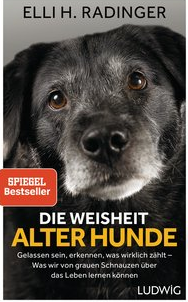 英文书名：The Wisdom of Old Dogs: Keep your cool and recognize what really counts – What we can learn about life from grey snouts德文书名：Die Weisheit alter Hunde作    者：Elli H. Radinger  出 版 社：Verlagsgruppe Random House GmbH       代理公司：ANA/ Susan Xia 页    数：320页 出版时间：2018年10月代理地区：中国大陆、台湾审读资料：德文电子稿类    型：动物与人内容简介：畅销书《狼的智慧》的作者向我们展示了我们可以从四条腿的朋友那里学到的关于如何更好地变老的知识。不论年龄多大，狗都是了不起的动物。和一只老狗生活在一起，并在它生命的最后几年照顾它，让我们开阔了眼界和心灵。老狗可以教会我们很多——把每一天都当作礼物；不会为任何事情后悔；照顾好你的背包；认识到什么才是真正重要的；接受无法改变的事实；趁你还活着，原谅别人；活到老，学到老；年龄是一个态度的问题，还有更多。研究狼和狗的专家艾丽·H·雷丁格（Elli H. Radinger）讲述了一些引人入胜的故事，重点讲述了信任、耐心、专注、感恩、直觉、爱、宽容和智慧的例子。它们也包含了如何处理悲伤和失去的例子。这是对人类最好的朋友热情和惊人的赞美。作者简介：艾丽·H·雷丁格（Elli H. Radinger），1951年出生，放弃了律师职业，全身心投入写作和狼，这是她的激情所在。她现在是德国最著名的狼专家，在书籍、研讨会和讲座中与我们分享她的知识。25年来，她每年大部分时间都在怀俄明州的黄石国家公园观察野狼。她的书《狼的智慧》（The Wisdom of the Wolves）是畅销书，并被翻译成多种语言。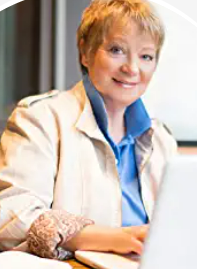 谢谢您的阅读！请将反馈信息发至：夏蕊（Susan Xia）安德鲁·纳伯格联合国际有限公司北京代表处北京市海淀区中关村大街甲59号中国人民大学文化大厦1705室邮编：100872电话：010-82504406传真：010-82504200Email：susan@nurnberg.com.cn 网址：http://www.nurnberg.com.cn
微博：http://weibo.com/nurnberg豆瓣小站：http://site.douban.com/110577/